Anlage 5Kinder-Orgeltag        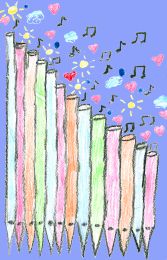 der Diözese Rottenburg-StuttgartOrgelliteratur (Auswahl)			1. Orgelkonzerte für Kinder (und Erwachsene) mit biblischer Geschichte als Thema Josef und seine Brüder -  Michael Benedict Bender (*1958) Besetzung: 		Orgel und Sprecher Instrument: 	Zweimanualig. Trompete 8‘ und Fagott 16‘ sollten nach Möglichkeit disponiert sein.Dauer: 		ca. 35 MinutenSchwierigkeitsgrad: 	leicht-mittelschwer
Ähnlich wie bei "Peter und der Wolf" sind einzelnen Figuren der Geschichte musikalische Themen mit einer charakteristischer Registrierung  zugeordnet. Das ermöglicht Kindern, auf spielerische Weise gleichzeitig eine biblische Geschichte und das Instrument Orgel kennen zu lernen. Strube-Verlag VS 3259. http://www.strube.deAlbert, Ferdinand und die Arche - Musik: Hubert Zaindl / Text: Stephan Karl. Besetzung: 		Orgel und SprecherInstrument: 		zweimanualig.Dauer: 		ca. 30 MinutenSchwierigkeitsgrad: 	leicht-mittelschwer. Kleine Passage sind zu improvisieren (Tonmaterial vorgegeben)Die Geschichte von Noahs Arche wird aus der Sicht zweier Tiere erzählt, die zusammen ihre Angst besiegen und zu Helden der Geschichte werden. Mit witzigen Einlagen. Kinder werden teils interaktiv mit einbezogen. Kleine Passagen geben Gelegenheit zu improvisieren (Regmusikedition-zaindl mez1501Partiturauszug und Hörbeispiel unter: www.musikedition-zaindl.deDrei biblische Geschichten für Erzähler und Orgel - Enjott Norbert Schneider (1950)
Drei biblische Geschichten für Erzähler und Orgel1. Die Arche Noah2. Die Auferweckung des Lazarus3. David und GoliathDauer: 		ca. 24 Minuten (Gesamtdauer der 3 Geschichten)Schwierigkeitsgrad: 	leicht-mittelschwer. Schott Music ED217222. Orgelkonzerte für Kinder (und Erwachsene) zu einzelnen ThemenDer kleine hässliche Vogel - Hrasky, Rainer (1943)Nach dem gleichnamigen Kinderbuch von Werner Heiduczek.Inhalt: 			Urteile, Vorurteile, Wesen des EinzelnenBesetzung: 		Orgel und SprecherInstrument: 		zweimanualigDauer: 		ca. Schwierigkeitsgrad: 	mittelschwer - schwer
Butz Musikverlag 2306 Reihe: Tiere in der OrgelmusikKonferenz der Tiere - Christiane Michel-Ostertun (*1964)Nach dem Buch von Erich Kästner. Inhalt: 			FriedenBesetzung: 		Orgel und Sprecher / Kinder werden teils interaktiv mit einbezogen.Instrument:  		zweimanualig, Manual- und PedalzungeDauer: 		ca. 45 MinutenSchwierigkeitsgrad: 	mittelschwer -schwerKleine Passagen sind zu improvisieren (Tonmaterial vorgegeben)Strube Verlag VS 3165Alice im Orgelland op. 53 - Jean GuillouIn Anlehnung an das Kinderbuch „Alice im Wunderland“ von Lewis Carroll.Inhalt: 		Reise in die Welt der Orgelklänge.Besetzung: 	Sprecher und Orgel Instrument: 	große „Kathedral-Orgel“ mit breit gefächertem ZungenfundusDauer: ca. 50 MinutenSchwierigkeitsgrad: sehr schwer 
Schott-Verlag ED 8677Der Maxe mit der dicken Tatze - Christine Michel-OstertunOrgelkonzert für Kinder, die nicht so sind wie wir alle, die etwas über die Orgel lernen wollen, oder die interessiert, wie der Komponist Max Reger als kleiner Junge war.Inhalt: 			Mutmach-Geschichte / Orgelbegeisterung / OrgelportraitBesetzung: 		Sprecher und OrgelInstrument:  		zweimanualigDauer: 		ca.  MinutenSchwierigkeitsgrad: 	mittelschwer-schwerStrube Verlag VS 3458 (Vb) 3. Gesprächskonzerte für Kinder (und Erwachsene) über die Funktionsweise der OrgelDie Orgelmaus - Karl-Peter Chilla (1949)
Gesprächskonzert für Organist und Sprecher (mit Handpuppe).Einschub von Orgelliteraturstücken (leicht – mittelschwer).Notenausgabe/TextausgabeStrube-Verlag VS 3262, 3262/01Cilly und die Orgelpfeifen - Harald GeerkensEine multimediale Orgelführung. 4 Sprecher: Orgelmaus Cilly (Plüschtier), Spinne Esmeralda, Organist/in, Erzählerin.Die neugierige Kirchenmaus schließt zunächst eher unfrei willig Bekanntschaft mitdem Organisten: Er muss sie aus einer Orgelpfeife, in die sie hineingefallen ist, befreien.Im Anschluss daran erklärt er der kleinen Maus, wie solch eine Orgel funktioniert.Knapp 100 Fotos, auf denen Orgeldetails gezeigt werden (Beamer), ergänzen die Erzählung.Die Geschichte und die Fotos werden gegen einen Unkostenbeitrag gerne zur Verfügunggestellt. haraldgeerkens@t-online.de„Little Amadeus“ - Moderiertes OrgelkonzertFür alle Altersstufen der Grundschule Inhalt: 		Die Geschichte vom Holzwurm Rudi führt die Kinder mit Hilfe passender 			Orgelwerke unterhaltsam in die Welt der Orgel und der Orgelmusik ein.Besetzung: 	Sprecher  und Orgel. Die Texte sollten möglichst frei gesprochen werden. Requisiten:	Handpuppe und einige Orgelpfeifen zum AusprobierenDauer: 	ca. 1 StundeBenötigte Orgelwerke: 		Bach, Pedal-Exercitium; Edition Peters, Bd. IX		Couperin, “Le Moucheron“ aus „Pièces de Clavecin, Sixiême Ordre“; Heugel		Francaix, Suite Carmelite; Edition Musicales Transatlantiques, Paris		Kerll, Cappriccio sopra il Cucu; Universal Edition Wien		Einige Orgelwerke sind austauschbar, andere nicht.		Anlage 6Schmetterling und Fledermaus - Jens Schawaller und Joachim WestphalInhalt: 		Unterhaltsame Einführung in die Welt der Orgel und der Orgelmusik.Besetzung: 	4-5 Personen: Schmetterling, Fledermaus (ältere Kinder/Jugendliche in 			entsprechendem Kostüm), Organist, weitere Person (die Blockflöte spielt),		Orgelbauer (hat dünne Handschuhe dabei).Ort: 		OrgelemporeRequisiten:	Sitzkissen, Urkunde für Kinder, Schetterlins- und Fledermauskostüm, 			Blockflöte, Handschuhe.Benötigte Musikstücke für Orgel: 		- ein den Kinder bekannter Ohrwurm 		- Festliches Orgelstück 		- Bach, Präludium g-moll (8 kleine) oder ähnliches 		- Bach,  d-moll-Toccata oder ähnliches		- Jazz-Orgelstück		- SchlafliedIn: „Orgel für alle“. Hrsg. Christa Kirschbaum. Zentrum Verkündigung der EKHNwww.zentrum-verkuendigung.de  Inhaltsverzeichnis siehe Anlage 124. Erzählungen über MusikWie Gott den Menschen die Töne schenkte - Sabine BredenbachFür etwa 5-jährige Kitakinder und ihre Eltern.Inhalt: 		Die Orgel - Königin der Instrumente		Nachdem die Menschen lange Zeit auf den verschiedensten Instrumenten 		musiziert hatten, kamen sie auf den Gedanken, ein ganz besonderes 			Instrument zu bauen, um sich bei Gott für das Geschenk der Töne zu 			bedanken. Das neue Instrument sollte größer sein als alles, was sie bisher 		gebaut hatten und es sollte viele, viele verschiedene Klänge haben. Das neue 		Instrument nannten sie „Die Königin“.		Interaktive Elementen sind im Stück eingebaut.Ort:		Altarraum und OrgelemporeBesetzung: 	Sprecher (Organist/in oder andere Person), Eltern  Requisiten:	Sitzkissen, Seifenblasendosen, Begleitinstrument, Krone, verschiedene 			Orgelpfeifen, Papier und Buntstifte In: „Orgel für alle“. Hrsg. Christa Kirschbaum. Zentrum Verkündigung der EKHNwww.zentrum-verkuendigung.deInhaltsverzeichnis siehe Anlage 12David spielt vor Saul - Wiebke Friedrich  Kurzgeschichte nach 1. Samuel 16,14–21Inhalt: 		Musik kann heilen und frohmachen.		Drei kurze Orgelthemen gliedern den Text, der von drei Sprecher/innen 			vorgetragen wird. In: „Orgel für alle“. Hrsg. Christa Kirschbaum. Zentrum Verkündigung der EKHNwww.zentrum-verkuendigung.deInhaltsverzeichnis siehe Anlage 125. Orgelliteratur „Tiere“ (Schöpfung) Capriccio sopra il Cucu - Johann Caspar Kerll (1627–93)Orgel manualiter, mittelschwer. Universal Edition, Sämtliche Werke für Tasteninstrumente Bd.3Le Coucou - Louis-Claude Daquin (1835-1921) Orgel manualiter, mittelschwer. Unterschiedliche Editionen. Chants d'Oiseaux (Vogelstimmen) - Messiaen, Olivier
(aus Livre D'Orgue)Verlag Alphonse LeducDer Karneval der Tiere -  Camille Saint-Saëns (1835-1921) Verwendung einzelner Sätze (evtl. mit Text, z.B. „Loriot“ o.a.)Besetzung: 		Orgel (ggf. mit Sprecher  Ustinov, Loriot)Instrument:: 		mindestens zweimanualig. Dauer: 		ca. 30 MinutenSchwierigkeitsgrad: 	schwerStrube-Verlag u.a.Insektarium - Andreas Willscher (*1955)Zwölf Orgelstücke (Charakterstücke ohne Text)Orgel manualiter, leicht, 20 Minuten. Butz-Verlag Reihe „Tiere in der Orgelmusik“ BU 1908 Möglicherweise auch in Verbindung mit einem Ratespiel: Kinder bekommen eine Auswahl von Tieren genannt und dürfen erraten, um welches Tier es sich bei der Musik handelt.Vogelarium - Andreas Willscher (*1955)Acht Orgelstücke (Charakterstücke ohne Text)leicht, Minuten. Butz-Verlag Reihe „Tiere in der Orgelmusik“  BU 2408 Aquarium - Andreas Willscher (*1955)Neun Orgelstücke (Charakterstücke ohne Text)Orgel manualiter leicht, 20 Minuten. Butz-Verlag Reihe „Tiere in der Orgelmusik“ BU 2158 Suite Maritime - Markus Frank Hollingshaus11 Orgelstücke (Charakterstücke ohne Text)mittelschwer-schwerButz-Verlag Reihe „Tiere in der Orgelmusik“ BU 2211Penguins’ Playtime - Nigel OgdenHeiteres Orgelstück Steiner u. Bell London6. Freie und choralgebundene Musikstücke Die vorzutragende Stücke müssen nicht zwangsläufig hochkarätige Meisterwerke der Orgelliteratur sein. Auch einfache Orgelstücke können den Zweck erfüllen. Generell empfiehlt sich, eine gewisse Vielfalt zu Gehör zu bringen -nach Möglichkeit auch in stilistischer Hinsicht - bei der die reichhaltige Farbpalette einer Orgel zum Klingen kommt. Neben der gängigen Orgelliteratur von Barock bis hinein in die Neuzeit, empfiehlt es sich, die Stücke im Hinblick auf folgende Kriterien auszuwählen:1. Wiedererkennungswert:    z.B.: 	- Sätze bekannter Kinderlieder aus dem  Begleitbuch für Tasteninstrumente zum  	   Kindergesangbuch „Dir sing ich mein Lied“, Schwabenverlag 	- J.S. Bach - Notenbüchlein für Anna Magdalena Bach (Klavier/manualier)	- F. Lehrndorfer - Ein Männlein steht im Walde, Variationen für Orgel, Butz 26692. Heiteres:   z.B.: - Die heitere Königin - Heitere Musik aus fünf Jahrhunderten, Heft 1 u. 2 	(manualiter/pedaliter) Butz-Verlag 1690, 1709, 	Inhalt u.a.: Daquin, Le Coucou / Scarlatti, Fuga A-Dur /  C. P. E. Bach, 4 	Flötenuhrstücke / Lucchesi, Sonate C-Dur, Rondo C-Dur / Knecht, Thema mit vier 	Veränderungen / Lefébure-Wely, Marche / Guilmant, Verset / Willscher, Toccata alla 	rumba / Arne, Allegro / Travers, Cornet Voluntary / Stanley, Voluntary IX / 
	Mozart, Menuet, Allegro / Haydn, Fünf Stücke für die Flötenuhr / Wolstenholme, 	Allegretto / Vierne, Intermezzo / Nevin, Will O’ The Wisp / Stamm, Rondo alla celtica / 3. die Eigenheiten der Orgel betonend:    	Klangwechsel	z.B.:	- Samuel Scheidt, Echo -ad manuale duplex, forte et lene 		  (manualiter/pedaliter) Edition Peters oder Schott Music		- Concertos alla Vivaldi, Walther, Bach, o.ä.	Pedalspiel	z.B.:	- Bach - Pedalexercitium BWV 598		- J.M. Michel - Das Pedal-Solo Buch. Choralvorspiele, Variationen, Tänze, 		   Walzer. Strube 31344. sich abseits des „Gewöhnlichen“ bewegend:z.B.: 	- Axel Ruoff - Neun leichte Stücke für Orgel, Strube-Verlag VS3409	- Thomas Riegler -S(w)inget dem Herrn ein neues Lied. Pfiffige Orgelvorspiele zu 	   Neuen Liedern des EG NGL. Strube-Verlag VS3181
	- Johannes Matthias Michel - Das Swing & Jazz Orgelbüchlein. Band 1 -3, 	   Strube VS 3133, VS 3235, VS 33155. Virtuose Orgelstücke. 	Neben der Klanglichkeit kann auch das Beobachten einer versierten Finger- und 	Fußfertigkeit sehr beeindruckend sein. Bei Fragen zur Literaturauswahl sind die Dekanatskirchenmusiker gerne behilflich.Sz 2015